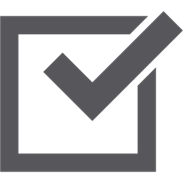 Reflection Report: Activities 1-5		Date:  Dated CompletedActivity 1: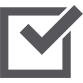 Identify your ideal client profile.Activity 2:How many leads do I need?Activity 3:Buy use a CRM Software Package to record and manage your leads.Activity 4:Build a calling list.Activity 5:Block off one day per month to build your prospecting or call list.  Put this date on your calendar.